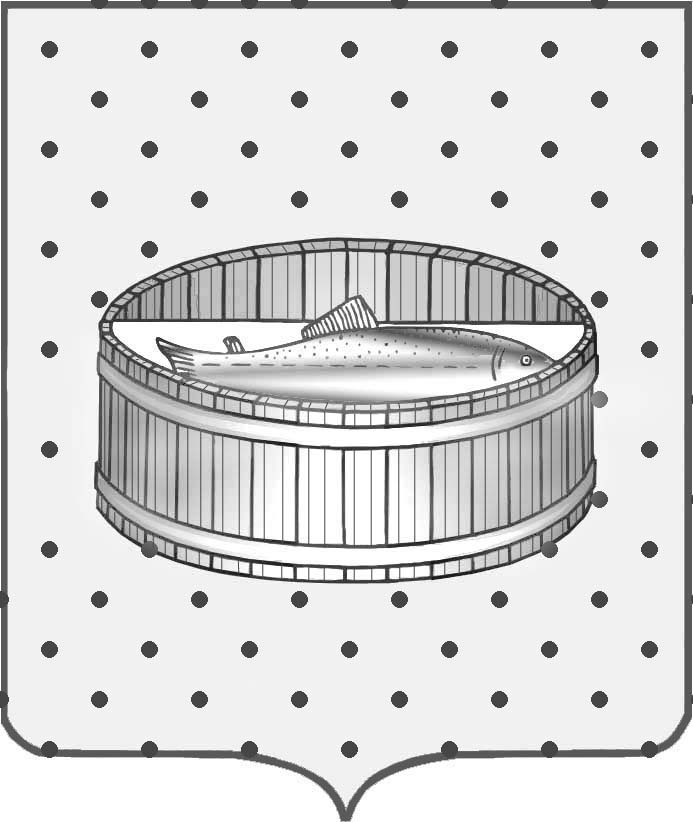 Ленинградская область                           Лужский муниципальный район Совет депутатов Лужского городского поселениятретьего созываРЕШЕНИЕ                                                               26 мая 2015 года    № 59                                                                         Об исполнении полномочий администрацией Лужского муниципального района Заслушав информацию депутата избирательного округа № 18  Величкевича А.А. об исполнении администрацией Лужского муниципального района полномочий, предусмотренных жилищным законодательством, по организации деятельности по управлению многоквартирными домами и не принятием мер по проведению открытого конкурса по отбору управляющей организации в связи с неполучением некоторыми управляющими компаниями лицензии  на осуществление деятельности по управлению многоквартирными домами, в соответствии со ст. 7 Федерального закона от 21.07.2014 № 255-ФЗ «О внесении изменений в жилищным кодекс Российской Федерации, отдельные законодательные акты Российской Федерации и признании утратившими силу отдельных положений законодательных актов Российской Федерации»,  Совет депутатов Лужского городского поселения РЕШИЛ:1. Информацию об исполнении администрацией Лужского муниципального района полномочий, предусмотренных жилищным законодательством, по организации деятельности по управлению многоквартирными домами,  принять к сведению.2. Просить Лужскую городскую прокуратуру проверить законность постановления от 30.04.2015 № 1273 «О передаче многоквартирных жилых домов управляющим компаниям во временное управление», принятого администрацией Лужского муниципального района.Глава Лужского городского поселения,исполняющий полномочия председателя Совета депутатов	                                                                           В.Н. Степанов Разослано: администрация ЛМР, прокуратура.